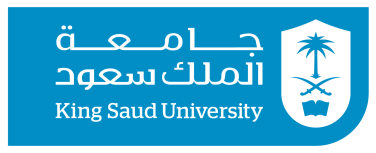 الاستمارات التفصيلية لتقييم طالبة التدريب الميدانيالفصل الدراسي الثاني 1436-1437هـمفتاح الدرجات : ملاحظة : سياسة الخصم في هذه البنود مثل سياسة خصم الغياب ، تحسم من المجموع النهائي لمجموع الدرجات . لكل بند نسبة كاملة . ملاحظات الحلقة الأولى:ملاحظات  الحلقة الثانية:ملاحظات الوجبة :ملاحظات الملعب الخارجي:ملاحظات الأركان :ملاحظات الأركان :ملاحظات اللقاء الأخير:ملاحظات اللقاء الأخير:اسم الطالبة :الرقم الجامعي:اسم المعلمة المتعاونة:اسم المعلمة المتعاونة:اسم الروضة:اسم الروضة:اسم المشرفة:اسم المشرفة:اسم مساعدة المشرفة:اسم مساعدة المشرفة:صفر123لم تؤد الطالبةأدت الطالبة بشكل ضعيفأدت الطالبةأبدعت الطالبةالمهارات الأساسية في التدريب الميدانيمفتاح الدرجات : (  0   -     0.5     -   1 )1223إدارة و ضبط الحلقة وبقية الفترات.توصيل المفهوم.صحة المعلومات المقدمة.بناء علاقة صحية متوازنة و عادلة مع جميع الأطفال.ضبط مهارة توجيه السلوك (استماع يقظ ، و رسالة أنا ،وتوفير البدائل).القدرة على مواجهة المشكلات الطارئة وحسن التصرف.المهنية والتعامل (مع الطفل والمعلمات والمشرفة والإدارة).الاستباقية ( الاستعداد المسبق لما يتطلبه الموقف التعليمي).تقبل النقد البناء من الإدارة والمشرفة . جودة الوسائل (تحقق الهدف – المتانة – الحجم المناسب - الإخراج الجيد).المجموعتوقيع الطالبةالبـــنود العـــامـــةالبـــنود العـــامـــةالبـــنود العـــامـــةالبـــنود العـــامـــةالبند12المعدلالمظهر الخارجي:المظهر الخارجي:المظهر الخارجي:المظهر الخارجي:الالتزام  باللباس المحتشم والعملي والملائم لقوانين المدرسة .عدم  لبس النظارة الشمسية وقت تواجدها مع الأطفال .الالتزام  بالنظافة الشخصية والمظهر الملائم للعمل.الالتزام بالقوانين:الالتزام بالقوانين:الالتزام بالقوانين:الالتزام بالقوانين: الحضور والتفاعل في الطابور الصباحي.الحضور الكامل لفترات الجدول اليومي والالتزام بوقت الراحة. التفاعل مع أنشطة الجدول اليومي.عدم استخدام الجوال عند الأطفال. الالتزام بتطبيق الدروس التي قدمتها في التحضير اليومي.الالتزام بقوانين الروضة.تسليم المتطلبات بالشكل والوقت المحدد.علاقتها بالآخرين:علاقتها بالآخرين:علاقتها بالآخرين:علاقتها بالآخرين:البشاشة والتعاون و حسن التعامل مع الأخرين.إتقان مهارات التواصل مع الاطفال والنزول لمستواهم.احترام المشرفة والمعلمات والمديرة .المجموع لكل فترة :توقيع الطالبة :الـــنـــشاط  اللاصـــــفي  الـــنـــشاط  اللاصـــــفي  الـــنـــشاط  اللاصـــــفي  الأيام المفتوحة :مشاركة الطالبة بالأداء الفعال في جميع الأيام المفتوحة التي تقدمها الروضةالأيام المفتوحة :مشاركة الطالبة بالأداء الفعال في جميع الأيام المفتوحة التي تقدمها الروضةوصف النشاطحيوية ونشاط الطالبة في الركن ونجاح النشاط فيه.التأكد من كفاية عدد الأدوات للأطفال.نظافة الركن والإخراج الجمالي له.توزيع الأطفال وإدارتهم بشكل فعال في الركن.المجموع الكلي توقيع الطالبة دورة الإسعافات الأوليةاحضار شهادة معتمدة من الجهة المختصة باجتياز الدورة  دورة الإسعافات الأوليةاحضار شهادة معتمدة من الجهة المختصة باجتياز الدورة   أحضرت                     لم تحضرالمهمـــــــــة التدريـــــسيةثلاثة دروسالمهمـــــــــة التدريـــــسيةثلاثة دروسالبنودالتقييمكتابة البيانات الأساسية  للطالبة- على CD  من الخارج وعلى المستند من الداخل- تسليم جدول سياق التعليم قبل تدريس الوحدة بأسبوع من تقديم الدرس الأول .تسليم تخطيط تدريس الوحدة في المدة المحددة.إعداد وتطبيق الاختبارات على الأطفال قبل تدريس الوحدة وبعد تدريس الوحدة بمدة مناسبة.إرفاق جدول الاختبارات القبلية والبعدية بعد تطبيق الاختبارات.إرفاق 3 مستويات مختلفة من أوراق العمل لكل درس = 9نماذج.الالتزام بتصحيح التعديل الأول على تدريس الوحدة.اكتمال عناصر المهام التدريسية .تسليم نسخة نهائية من قالب تخطيط الدرس الكترونية على (CD) أو فلاش.المجموع :توقيع الطالبة :مـــلف الإنجــازمـــلف الإنجــازكتابة البيانات الأساسية للطالبة كاملة.كتابة السيرة الذاتية للطالبة.صور البيئة الصفية قبل التعديل وبعده بالتواريخ.توثيق الصور بالتاريخ واليوم.التعليق التربوي على الأعمال.إرفاق صور الأركان المصاحبة.إرفاق صور اليوم الفتوح.إرفاق شعارات الوحدة الجديدة.إرفاق صور اللعبة المنظمة.إرفاق تحضير أفضل حلقة وذكر سبب اختيارها.إرفاق تحضير أفضل لقاء أخير وذكر سبب اختياره.إرفاق أي وسائل مميزة صنعتها للأركان وسبب اختيارها.كتابة المهارات التي اكتسبتها من التدريب.كتابة ملاحظات المشرفة مع توضيح طرق التغيير والتعديل.المجموع :توقيع الطالبة :المــلاحظــة :المــلاحظــة :كتابة البيانات الأساسية للطالبة كاملة.أن تكتب الطالبة خبرتها عن الطفل وسبب اختياره.أن تكتب مشاعرها وموقفها نحو الطفل قبل المراقبة.مراقبة الطفل ليوم كامل.أن تكتب مشاعرها وموقفها نحو الطفل بعد المراقبة.كتابة رسالة إيجابية لأم الطفل " بمواصفات محددة" وإرسالها للأم بعد الرجوع للروضة.أن تسلم الملاحظة في اليوم المحدد.المجموع :توقيع الطالبة :البــيئة الصفيـــةالبــيئة الصفيـــةالبــيئة الصفيـــةالبــيئة الصفيـــةاليوم والتاريخالمعدلالوحدةالمعدلالبند12المعدلالفصل بشكل عـامالفصل بشكل عـامالفصل بشكل عـامالفصل بشكل عـامتعليق أسماء الأطفال واسم الصف على الباب.اكتمال الوسائل الأساسية ( فترات البرنامج – الحضور – التقويم – الطقس ).تجاور الأركان الهادئة بعيداً عن الصاخبة.وضوح حدود الأركان.نظافة الفصل و الأركان وخلوها من الأدوات الشخصية.وضع الأدوات بمستوى الطفل.ترتيب مكان حقائب الأطفال.الأمن والسلامة في الفصل.المجموع لكل فترة  :توقيع الطالبةالحــــلقــةالحــــلقــةالحــــلقــةالحــــلقــةاليوم والتاريخالمعدلالمفهومالمعدلالبند12المعدلالديبـــاجةالديبـــاجةالديبـــاجةالديبـــاجةالتواجد من بداية الفترة والجلوس قبل الأطفال بشكل صحيح.إلقاء السلام  والسؤال عن أحوالهم بوجه بشوش.الترحيب بالطفل المتأخر، تذكيره بالسلام ، وإخباره بموضوع الحلقة.قراءة المعلمة للقرآن بشكل صحيح مع المتابعة على وسيلة، وترديد الدعاء.أخذ الحضور والغياب باستخدام بطاقات واضحة وتعرض بثبات في مستوى الصدر ل يسمح للطفل بقراءة اسمه, والتعرف على اسم صاحبهتقديم التاريخ باستخدام لوحة التقويم.السؤال عن الطقس وإعطاء الطفل  فرصة لاختيار الطقس المناسب.التذكير بالقوانين عند الحاجة.تقديم المفهومتقديم المفهومتقديم المفهومتقديم المفهوم التذكير بالوحدة ، وعرض شعار الوحدة الجديدة.تقديم مثير مناسب ومشوق.ذكر مفهوم اليوم بعد تقديم المثير.التسلسل وترابط الأفكار و التدرج بعرض المادة بطريقة صحيحة.شرح المصطلحات الجديدة. ربط الموضوع بخبرات الأطفال والبيئة أو الأحداث الجارية أو السابقة.استخدام أسئلة مفتوحة متنوعة تثير انتباه الأطفال. العمق و الشمولية في تغطية المادة العلمية.صحة المعلومات المقدمة.التفكر في الخالق من خلال المفهوم.الوســــائــلالوســــائــلالوســــائــلالوســــائــلتجهيز الوسائل وتغطيتها وقربها منها.مراعاة عنصر التشويق ، وإبعاد وتغطية أي وسيلة تنتهي منها لعدم تشتت انتباه الأطفالمناسبة الوسيلة للدرس وأن تكون حسية أو شبه حسية حسب حاجة المفهوم. متانة الوسيلة وجودتها.تفعيل الوسيلة كما يجب والعرض بتدرج منطقي.إتاحة الفرصة للطفل لتجربة الخبرات الجديدة خلال الحلقة.توظيف التكنولوجيا.مشاركة الأطفالمشاركة الأطفالمشاركة الأطفالمشاركة الأطفالحسن التعامل مع مداخلات الأطفال غير الملائمة.الإنصات باهتمام لإجاباتهم، وتوظيف أفكارهم .إعادة جواب الطفل بشكل أوضح.توزيع الاهتمام على جميع الأطفال ، تشجيع التواصل فيما بينها وبين الأطفال وفيما بين الأطفال انفسهم .تنظيم الإجابات واحترام الدور.الختــــامالختــــامالختــــامالختــــامالتغذية الراجعة ومراجعة الموضوع.عرض وشرح وسائل الأركان وتوزيعها بمساعدة الأطفال.التقيـد بالوقت.ختم الحلقة وتوديع الأطفال.الانتقال بطريقة سلسة للنشاط التالي.أسلـــوب المعلمــةأسلـــوب المعلمــةأسلـــوب المعلمــةأسلـــوب المعلمــةمظهرها لائق و مناسب.تغير نبرات الصوت والإيماءات.الابتسامة والمرح والعفوية والبساطة في تقديم الحلقة.استخدام اللغة العربية المبسطة.القدرة على ضبط الأطفال.وصف سلوك الأطفال الصحيح في الحلقة.التمتع بالمرونة في المواقف الطارئة.دورها كمعلمة مساعدةدورها كمعلمة مساعدةدورها كمعلمة مساعدةدورها كمعلمة مساعدةجمع الأطفال إلى الحلقة.الجلوس مقابل المعلمة الأساسية.استقبال المتأخر وتوجيهه للجلوس.ضبط سلوك الأطفال خلال الحلقة.أن يكون لها دور فعال في الدرس.التواصل مع المعلمة الأساسية وتنبيهها للوقت، إجابات غير مسموعة، أو خاطئة.المجموع لكل فترةتوقيع الطالبةالــوجبــةالــوجبــةالــوجبــةالــوجبــةاليوم والتاريخالمعدلالبند12آداب إسلاميةآداب إسلاميةآداب إسلاميةآداب إسلاميةالتواجد من بداية الفترة .تنظيم عملية غسل الأطفال لأيديهم قبل الطعام وبعده.التذكير بالبسملة ودعاء الطعام.التذكير بالأكل باليمين، وتنبيه المخطئ.أن تكون المعلمة قدوة حسنة في نفسها بتطبيق آداب الطعام.التذكير بحمد الله بعد الانتهاء.التفاعل مع الأطفالالتفاعل مع الأطفالالتفاعل مع الأطفالالتفاعل مع الأطفالتبادل الأحاديث البسيطة دون إشغال الطفل عن الأكل.توفير جو عائلي وودي خلال الوجبة.مشاركة الأطفال بالأكل بوجبة صحية.وصف سلوك من يلتزم بآداب الطعام.تشجيع الوجبة الصحية مع الأطفال.الاعتماد على النفسالاعتماد على النفسالاعتماد على النفسالاعتماد على النفستشجيع الطفل على الأكل باستقلال.حث الطفل على فتح الوجبة والعصير بمفرده.متابعة تنظيف الطفل لمكانه بعد الانتهاء وإعادة الكرسي.الضبــطالضبــطالضبــطالضبــطالتعامل السليم مع من أنهوا الوجبة  قبل غيرهم.التعامل الصحيح مع من لم يحضر وجبته.أن تكون وجبة يسودها النظام والهدوء.الختـــامالختـــامالختـــامالختـــامالتذكير بانتهاء الوقت قبل 10 دقائق.تشجيع الأطفال على إكمال الوجبة.التجميع السليم للطعام الفائض.الانتقال بسلاسة للنشاط التالي.المجموع لكل فترة  توقيع الطالبة10-الــملعـب الخــارجي10-الــملعـب الخــارجي10-الــملعـب الخــارجي10-الــملعـب الخــارجياليوم والتاريخالمعدلالبند12المعدلالبـــدايةالبـــدايةالبـــدايةالبـــدايةالتواجد من بداية الفترة .الانتقال إلى الملعب بطريقة منظمة.التأكد من سلامة الأدوات والألعاب.التذكير بقوانين الملعب عند الحاجة.المعـلــمةالمعـلــمةالمعـلــمةالمعـلــمةالتواجد بالقرب من الأطفال وملاحظتهم ومتابعة سلامتهم.عدم الانشغال بالأحاديث أو الجوال.أن تكون مرحة وبشوشة مع الأطفال.النزول لمستوى الأطفال جسدياً.مشاركة الأطفال اللعب عند الحاجة.إدارة الملعبإدارة الملعبإدارة الملعبإدارة الملعبإرشاد الحائر وتشجيعه للبحث عن بدائل.تعويد الأطفال على انتظار الدور.إدارة الأطفال في منطقتها وضبط سلوكهم.وصف السلوكيات الصحيحة للأطفال خلال اللعب.عمل أنشطة مختلفة خلال فترة الملعب.الختـامالختـامالختـامالختـامالتذكير قبل 10 دقائق من انتهاء الوقت.متابعة تنظيف الأطفال لأنفسهم قبل دخول الفصل.الانتقال للفترة التالية بسلاسة.المجموع لكل فترة  توقيع الطالبةاللعبــة المنظمـةاللعبــة المنظمـةوصف اللعبــةاليوم والتاريخ / المفهومتسليم التحضير قبل يوم النشاط.الابتكارية في فكرة اللعبة المنظمة.مناسبة اللعبة لعمر الأطفال ومستواهم.تعدد أنواع الحركات التي تشملها اللعبة ( ركض، قفز، ..الخ)جودة وسيلة اللعبة.تجهيز الملعب قبل الخروج له.ذكر اسم اللعبة وشرح القوانين بوضوح.أداء دور النموذج أمام الأطفال.مراعاة العدل والمساواة في الفرص.ضبط سلوك الأطفال خلال اللعبة.تشجيع التعاون خلال اللعب.إضافة أجواء حماس وتشجيع في اللعبة.تجنب عقد مقارنات بين الأطفال.المرونة في تغيير مسار اللعبة عند ملل الأطفال.المجموعتوقيع الطالبةالأركــانالأركــانالأركــانالأركــاناليوم والتاريخالمعدلتحديد 3 أركان على الاقل  للحضور في كل تقييمالمعدلالبند12المعدلالبــدايةالبــدايةالبــدايةالبــدايةالتواجد من بداية الفترة .تجهيز وترتيب الأركان للعمل وإخراجها بشكل جذاب.وضوح لوحة كل ركن  وقوانينه ومفاتيح دخول عدد الأطفالوجود الإشارات الناطقة للوسائل الأساسية.التأكد من سلامة وأمن الأدوات واستبدال التالف منها.عرض وترحيل الوسائل الجديدة إذا  لم تعرض بالحلقة.التذكير بالقوانين في البداية, وعند الحاجة أثناء لعب الأطفال في الأركان.توزيع الأطفال بطريقة منظمة.توزيع الاهتمام على الأركان حسبما تقتضيه الحاجة.تشجيع الطفل الحائر على تجربة وسيلة ما.إحياء الركن الذي لم يدخله الأطفال.تنظيم عملية دخول الأركان بالدور.الروح المرحة والابتسامة.قدوة بالصوت الداخلي الهادئ.النزول لمستوى الطفل. دخول الركن في الوقت المناسب.الجلوس بطريقة صحيحة تتيح رؤية الأطفال.تفعيل الوسائل الجديدة.مشاركة الطفل اللعب عند الحاجة.الحوار وتشجيع الطفل على الحديث  عند اللزوم.إثارة التفكير والخيال بالأسئلة المفتوحة.إضافة أدوات لنظافة الركن.متابعة ترتيب كل ركن وإرجاع الأدوات لمكانها.الـــركن الإيهامــيالـــركن الإيهامــيالـــركن الإيهامــيالـــركن الإيهامــيإضافة خامات مستهلكة من البيئة.تعدد الأدوار لكلا الجنسين.الاستئذان قبل الدخول في اللعب. لعب دور مساعد وليس قيادي وجعل الطفل يختار دوره.ركــــن الفنركــــن الفنركــــن الفنركــــن الفنالتأكد من وجود نشاطين.التنويع في الأنشطة الفنية المتاحة.التأكد من توفر الخامات المستخدمة وصلاحيتها.كتابة الطفل لاسمه على العمل.مناسبة العمل لخصائص النمو.وصف عمل الطفل ولفت انتباهه للتفاصيل.تعليق العمل في لوحة عرض الأعمال.ركــن الإدراكركــن الإدراكركــن الإدراكركــن الإدراكتحديد أقسام الركن ( تسلسل – تطابق-تصنيف – أحاجي – فك وتركيب –طرق – برم وتدوير)إثراء الركن بالوسائل المتنوعة.وصف أداء الطفل و مساعدته على التوصل للحل المناسب للوسيلة.تشجيع الطفل على إنهاء اللعبة.تقترح التنويع في الألعاب المستخدمة.ركن المكــتبةركن المكــتبةركن المكــتبةركن المكــتبةاستخدام الكتاب بشكل سليم.الجلوس بطريقة صحيحة تتيح  رؤية الطفل للكتاب .قراءة القصة بأسلوب جذاب ومعبر.مناقشة الفائدة من القصة واختيار عنوان لها.تفعيل أدوات الركن الاخرى ( عرائس، دمى، سماعات)تنظيم  منطقة استماع ومنطقة للقراءة.احتواء الركن على خيارات متعددة لعرض القصص.عرض الكتب بشكل مصنف ومرتب وبعدد مناسب.تنوع الكتب ( قصص – مجلات – موسوعات)وجود كتب ذات علاقة بالوحدة.ركــن المكعباتركــن المكعباتركــن المكعباتركــن المكعباتاستخدام نماذج لصور مباني مختلفة.ترك الحرية للطفل في اختيار نوع البناء.وصف بناء الطفل باستخدام مسميات المكعبات.توضيح المفاهيم الرياضية ( التوازن- الثبات- الانحدار-العدد -الأشكال الهندسية ... )إثراء الركن بإكسسوارات مناسبة.ركــن الاكتشافركــن الاكتشافركــن الاكتشافركــن الاكتشافاستخدام أدوات الركن بشكل علمي صحيح.تقديم تجربة و متابعة الطفل خلال أداء التجربة وتحفيزه.اقتراح طرق لتدوين الملاحظات خلال التجربة ( رسم التجربة، رسوم بيانية، النتائج ، مقارنات .. الخ)ثراء الركن بالخامات الطبيعية من البيئة.إضافة أدوات تدوين ملاحظة ( أقلام – أوراق – سبورة صغيرة)تكامل عناصر التجربة (التجربة - الخطوات المصورة- الموسوعة -  أوراق عمل أو تدوين النتائج)مساحة كافية لأداء التجربة.إضافة الموسوعات العلمية.ركن التخطيــطركن التخطيــطركن التخطيــطركن التخطيــطعنونة الأدوات.تعدد طرق الكتابة ( حسي – شبه حسي – مجرد)توفير أنشطة (قصاصات مجلات وصحف- ورق صنفرة - الحروف والأرقام المفرغة - أوراق عمل...)لوحة إعلان الوحدةلوحة إعلان الوحدةلوحة إعلان الوحدةلوحة إعلان الوحدةوضع اللوحة من اليوم الأول للوحدة.مناسبة فكرة اللوحة للوحدة ككل تشمل معظم المفاهيم.كتابة عنوان للوحة الوحدة.الإبداع في إخراج اللوحة.تنوع الخامات المستخدمة في أعمال الأطفال.مناسبة نوع العمل للأطفال.كفاية حجم اللوحة.مشاركة الأطفال بالعمل.الركــن المصاحــبالركــن المصاحــبالركــن المصاحــبالركــن المصاحــبتجهيز الركن من اليوم الأول للوحدة.تعليق لوحة دالة على اسم الركن.تعدد الأدوار المتاحة للطفل.جاذبية وترتيب إخراج الركن.الإبداع والتنوع في المحتويات.كفاية عدد الأدوات.اكتمال البطاقات الإرشادية.الختــامالختــامالختــامالختــامتذكير الأطفال قبل 10 دقائق .عمل إشارة ناطقة للبدء في ترتيب الأركان.مشاركة الأطفال الترتيب.التشجيع على الترتيب بأنشودة أو ما شابه.الانتقال إلى الفترة التالية بسلاسة.المجموع لكل فترة  :   توقيع الطالبة :اللــقاء الأخيـــراللــقاء الأخيـــراللــقاء الأخيـــراللــقاء الأخيـــراليوم والتاريخالمعدلالمفهومالمعدلالبند12المعدلالبــدايةالبــدايةالبــدايةالبــدايةالتواجد من بداية الفترة والجلوس قبل الأطفال.إحضار الأدوات مسبقاً .إلقاء السلام والتذكير بالوحدة.إخبار الأطفال بنشاط اليوم عنوانه وقوانينه.مشاركـــة الأطفـــالمشاركـــة الأطفـــالمشاركـــة الأطفـــالمشاركـــة الأطفـــالحسن التعامل مع مداخلات الأطفال غير الملائمة.الإنصات باهتمام لإجاباتهم وتوظيف أفكارهم.إعادة جواب الطفل بشكل أوضح.توزيع الاهتمام على جميع الأطفال.تنظيم الإجابات واحترام الدور.تحقق المساواة بين الأطفال سواء في الحديث او في أداء النشاط و لعب الأدوار.أســلوب المـعلمــةأســلوب المـعلمــةأســلوب المـعلمــةأســلوب المـعلمــةراعت عنصر الأثارة في عرض الوسيلة.تغير نبرات الصوت والإيماءاتالمرح والعفوية والمتعة والسرور في تقديم اللقاء.استخدام اللغة العربية المبسطة.القدرة على ضبط الأطفال.وصف سلوك الأطفال الصحيح في اللقــاء.التمتع بالمرونة وتغيير النشاط عند طلب أو ملل الأطفال.الخـــتامالخـــتامالخـــتامالخـــتاماستمتاع الأطفال بالنشاط .شارك جميع الأطفال بالنشاط.ختم اللقاء وتوديع الأطفال.الأناشيـــدالأناشيـــدالأناشيـــدالأناشيـــداختيار نشيد مناسب لغةً ومضموناً.حفظ النشيد وتأديته بطريقة متمكنة وجذابة.ذكر القانون " اسمعوني وكرروا من بعدي".الإبداعية في تقديم النشيد بالأدوات أوكتابة النشيد في لوحة.إضافة حركات مصاحبة للنشيد مع تغيير نبرات الصوت.تكرار النشيد بأصوات مختلفة حسب اقتراحات الأطفال.تشجيع الأطفال على تكرار النشيد مع حركات مصاحبة.تجهيز نشاط آخر عند الانتهاء من النشيد.القـــصــةالقـــصــةالقـــصــةالقـــصــةاختيار قصة مناسبة فكرةً ومحتوى.سرد القصة بأسلوب متمكن ومشوق.سرد القصة كاملة باللغة العربية المبسطة.التحكم بالوسيلة بشكل فعّال.استخدام أصوات مختلفة للشخصيات.التعامل الصحيح مع المداخلات خلال السرد.توزيع طرح الأسئلة بشكل متوازن قبل وبعد القصة.الإشارة إلى القيمة التربوية للقصة ومناقشة المغزى.طرح مفهوم إيماني متعلق بالخالق ذو صلة بالقصة.إعطاء فرصة لعدد مناسب من الأطفال في إعادة سرد القصة.اللعــبة الجماعــيةاللعــبة الجماعــيةاللعــبة الجماعــيةاللعــبة الجماعــيةفكرة اللعبة ممتعة.ذكر اسم اللعبة وقوانينها.تمثيل دور النموذج للعبة في البداية.تشارك باللعبة وتكون جزء منها.تحقيق العدل والمساواة في فرص اللعب.عرض الأعمالعرض الأعمالعرض الأعمالعرض الأعمالتجهيز جميع أعمال الأطفال الراغبين في العرض.تعرض عمل الطفل وتسمي الطفل بطريقة محترمة.استخدام طريقة مبتكرة لعرض الأعمال.أن يتكلم الطفل عن عمله ويصف مشاعره.مساعدة الطفل في وصف عمله بشكل صحيح, وتسمية الخامات و الألوانشجعت الأطفال على الانصات واحترام  و تقبل أعمال الأخرين باختلافها ألعاب الأصابعألعاب الأصابعألعاب الأصابعألعاب الأصابعاختيار لعبة مناسبة من ناحية المحتوى وسهولة التقليد. ذكر اسم اللعبة وتوضيح طريقتها.البدء باليدين من خلف الظهر والانتهاء كذلك.تنظر لأصابعها اثناء الأداء وتتابع الصوت بالحركة (ربط الحركة بالصوت).إتقان نص اللعبة حفظاً وأداءً.إعادة النشاط من قبل الاطفال بشكل فردي وجماعي.دورها كمعلمة مساعدةدورها كمعلمة مساعدةدورها كمعلمة مساعدةدورها كمعلمة مساعدةجمع الاطفال إلى الحلقة.الجلوس مقابل المعلمة الأساسية.استقبال المتأخر وتوجيهه للجلوس.ضبط سلوك الأطفال خلال اللقاء.أن يكون لها دور فعال في الدرس.التواصل مع المعلمة الأساسية وتنبيهها للوقت، إجابات غير مسموعة، أو خاطئة.المجموع لكل فترة  توقيع الطالبة14-التحضير اليومـــي14-التحضير اليومـــي14-التحضير اليومـــي14-التحضير اليومـــي14-التحضير اليومـــي14-التحضير اليومـــي14-التحضير اليومـــي14-التحضير اليومـــي14-التحضير اليومـــي14-التحضير اليومـــي14-التحضير اليومـــي14-التحضير اليومـــي14-التحضير اليومـــي14-التحضير اليومـــي14-التحضير اليومـــي14-التحضير اليومـــي14-التحضير اليومـــي14-التحضير اليومـــيالبنودالبنودالبنود   المهمة التدريسية   المهمة التدريسية   المهمة التدريسية   المهمة التدريسية   المهمة التدريسية   المهمة التدريسيةالبنودالبنودالبنودالتاريخ//////////////المعدلالبنودالبنودالبنودالتاريخ112345678910111213المعدلالتسليم قبل يومين.التسليم قبل يومين.التسليم قبل يومين.  البنــود الـــــعامةالمعدلإطلاع المعلمةإطلاع المعلمةإطلاع المعلمة  البنــود الـــــعامةالمعدلتسليم تحضير الحلقة والركنين واللقاء الأخير.تسليم تحضير الحلقة والركنين واللقاء الأخير.تسليم تحضير الحلقة والركنين واللقاء الأخير.  البنــود الـــــعامةالمعدلسلامة الهدف.سلامة الهدف.سلامة الهدف.         الـــحــلــقـــــــــــــــةالمعدلجودة المثير و مناسبته المفهوم.جودة المثير و مناسبته المفهوم.جودة المثير و مناسبته المفهوم.         الـــحــلــقـــــــــــــــةالمعدلوضوح استراتيجية العرض وتسلسلها.وضوح استراتيجية العرض وتسلسلها.وضوح استراتيجية العرض وتسلسلها.         الـــحــلــقـــــــــــــــةالمعدلجودة وسائل الحلقة.جودة وسائل الحلقة.جودة وسائل الحلقة.         الـــحــلــقـــــــــــــــةالمعدلإرفاق صور الوسائل المستخدمة.إرفاق صور الوسائل المستخدمة.إرفاق صور الوسائل المستخدمة.         الـــحــلــقـــــــــــــــةالمعدلسلامة أهداف الأركانسلامة أهداف الأركانسلامة أهداف الأركانالأركــــــــــــــان **المعدلجودة وسائل الأركان ومتانتها.جودة وسائل الأركان ومتانتها.جودة وسائل الأركان ومتانتها.الأركــــــــــــــان **المعدلتنوع الوسائل المقدمة  حسب الأركان.تنوع الوسائل المقدمة  حسب الأركان.تنوع الوسائل المقدمة  حسب الأركان.الأركــــــــــــــان **المعدلتنوع الوسائل المقدمة حسب نشاط الأركان.تنوع الوسائل المقدمة حسب نشاط الأركان.تنوع الوسائل المقدمة حسب نشاط الأركان.الأركــــــــــــــان **المعدلتنفيذ واجبات الأركان ( القصة – الإدراك – الاكتشاف ) تنفيذ واجبات الأركان ( القصة – الإدراك – الاكتشاف ) تنفيذ واجبات الأركان ( القصة – الإدراك – الاكتشاف ) الأركــــــــــــــان **المعدلسلامة أهداف اللقاء الأخيرسلامة أهداف اللقاء الأخيرسلامة أهداف اللقاء الأخيراللقاء الأخيرالمعدلجودة وسائل اللقاء ومتانتها.جودة وسائل اللقاء ومتانتها.جودة وسائل اللقاء ومتانتها.اللقاء الأخيرالمعدلتنوع الأنشطة المقدمة في اللقاء الأخير.تنوع الأنشطة المقدمة في اللقاء الأخير.تنوع الأنشطة المقدمة في اللقاء الأخير.اللقاء الأخيرالمعدلمفاتيح الدرجات 0  لم تحضر           1 رديئة ومستهلكه 2  كما يجب             3 ابدعتمفاتيح الدرجات 0  لم تحضر           1 رديئة ومستهلكه 2  كما يجب             3 ابدعتالمجموعالمجموع